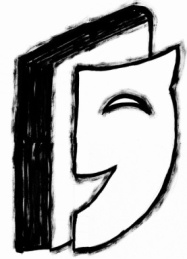 NEVEZÉSI LAPa IX. Bácsfeketehegyi Gyermekszínjátszó Műhelytalálkozóra2016. május 6–7.Kelt: Jelentkezéséhez, kérjük, mellékeljen egy-két fotót a csoportról!Jelentkezni legkésőbb 2016. április 10-ig lehet a lodiandi@gmail.com címen, vagy postai úton a Vajdasági Magyar Művelődési Intézetben (Hajvert Lódi Andrea részére), Posta u. 18., 24400 Zenta. Bővebb információk telefonon is kérhetők: +381/62/566-234. A csoport neveHelységA csoportot működtető intézmény/szervezet neveAz érintett osztályok megnevezéseCsoportvezető/kapcsolattartó neveTelefonszámaE-mail címe, ahová az értesítéseket kériAz előadás címeSzerzőjeAz előadás rendezőjeSzereposztásAz előadás hossza         percAz előadás előtti beálláshoz szükséges idő         percAz előadás utáni leszereléshez szükséges idő         percTechnikai igényekA játszó csoport létszáma         főA játszók életkora         évFelnőtt kísérők száma         főA csoportról (Kérjük, pár mondatban mutassa be a csoportot!)Az alábbi napon tudnának fellépni péntekszombatbármelyik jóMegjegyzés